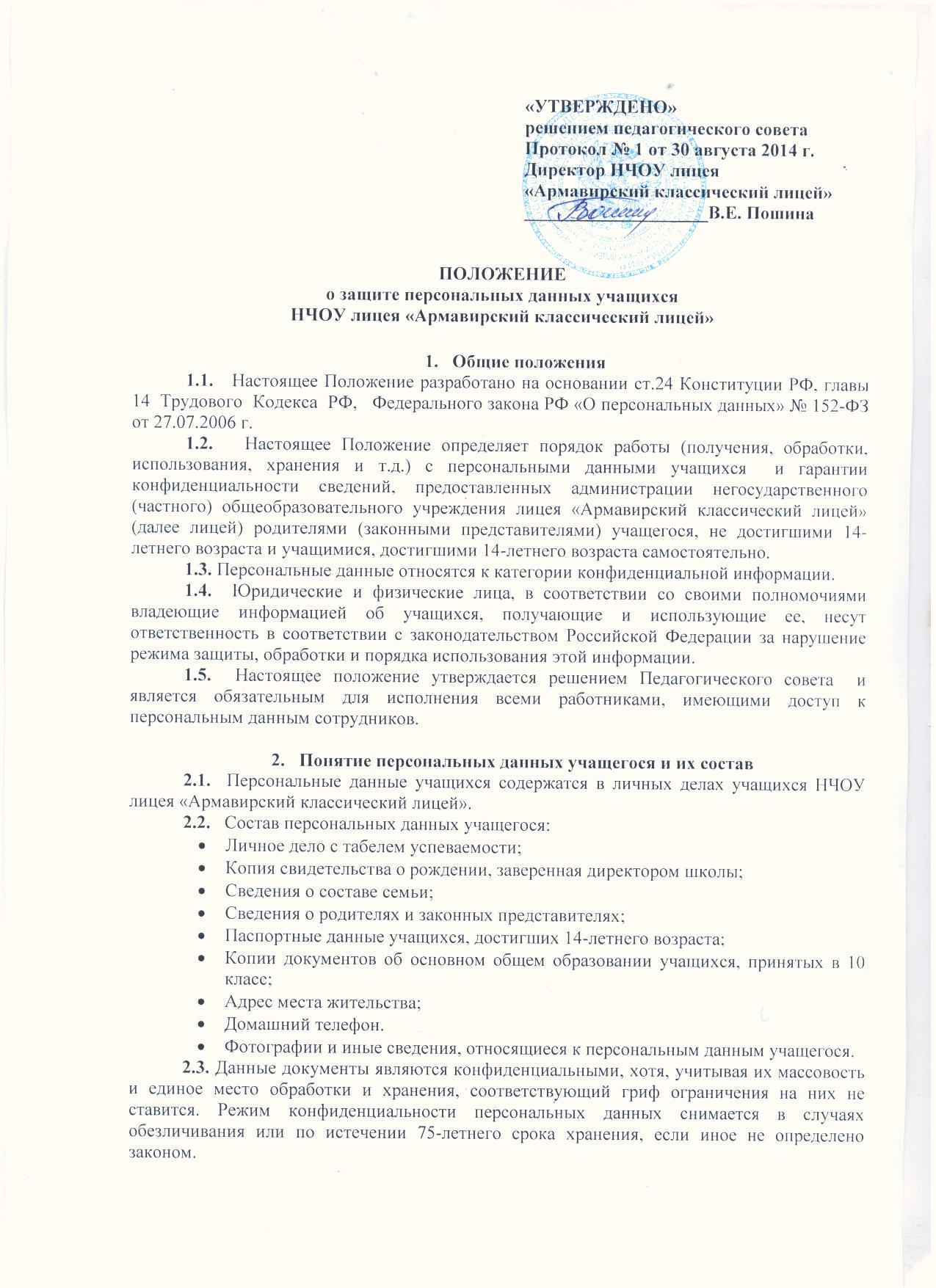 в случаях обезличивания или по истечении 75-летнего срока хранения, если иное не определено законом. Обязанности администрации лицея.3.1.  В целях обеспечения прав и свобод человека и гражданина директор лицея и его представители при обработке персональных данных учащегося обязаны соблюдать следующие общие требования: 3.1.1. Обработка персональных данных  может осуществляться исключительно в целях обеспечения соблюдения законов и иных нормативных правовых актов. 3.1.2. При определении объема и содержания обрабатываемых персональных данных  директор лицея должен руководствоваться Конституцией Российской Федерации  и иными федеральными законами; 3.1.3. Все персональные данные учащегося, достигшего 14-летнего возраста,  следует получать у него самого.  Персональные данные учащегося, не достигшего 14-летнего возраста, следует получать у родителей (законных представителей). Директор лицея  и его представители должны сообщить  о целях, предполагаемых источниках и способах получения персональных данных, а также о характере подлежащих получению персональных данных и последствиях отказа дать письменное согласие на их получение;3.1.4.  Директор школы не имеет права получать и обрабатывать персональные данные учащихся о  политических, религиозных и иных убеждениях и частной жизни семей. 3.1.5. При принятии решений, затрагивающих интересы учащегося, директор лицея и его представители не имеют права основываться на персональных данных, полученных исключительно в результате их автоматизированной обработки или электронного получения;3.1.7. Защита персональных данных учащегося от неправомерного их использования или утраты должна быть обеспечена директором лицея  в порядке, установленном федеральным законом;3.1.8. Учащиеся школы, достигшие 14-летнего возраста, и родители или законные представители учащихся, не достигших 14-летнего возраста, должны быть ознакомлены под расписку с документами, устанавливающими порядок обработки персональных данных, а также об их правах и обязанностях в этой области;Права и обязанности учащихся, достигших 14-летнего возраста и родителей или законных представителей учащихся, не достигших 14-летнего возраста  в области защиты  персональных данных.4.1.  Учащиеся лицея, достигшие 14-летнего возраста, и родители или законные представители учащихся, не достигших 14-летнего возраста, обязаны: 4.1.1. Передавать директору лицея или его представителю достоверные, документированные персональные данные. 4.1.2. Своевременно сообщать  директору лицея об изменении своих персональных данных.4.2.  Учащиеся лицея, достигшие 14-летнего возраста, и родители или законные представители учащихся, не достигших 14-летнего возраста, имеют право на: 4.2.1. Полную информацию о своих персональных данных и обработке этих данных;4.2.2. Свободный бесплатный доступ к своим персональным данным, включая право на получение копий любой записи, содержащей персональные данные, за исключением случаев, предусмотренных законодательством РФ; 4.2.3. Обжалование в суде любых неправомерных действия при обработке и по защите  персональных данных.Сбор, обработка и хранение персональных данных5.1. Получение, обработка, хранение и любое другое использование персональных данных учащихся школы может осуществляться исключительно в целях обеспечения соблюдения законов и иных нормативных правовых актов, содействия школьникам  в трудоустройстве через Центр занятости и  в рамках действующего законодательства, проведении государственной итоговой аттестации.5.2.  Личные дела учащихся хранятся в бумажном виде в папках, находятся в специальном шкафу, обеспечивающим защиту от несанкционированного доступа.5.3.  Персональные данные учащихся могут также храниться в электронном виде на локальной компьютерной сети. Доступ к электронным базам данных, содержащим персональные данные, обеспечивается системой паролей.Доступ к персональным данным6.1.   Внутренний доступ к персональным данным учащегося имеют:Директор лицея; Делопроизводитель;Классные руководители - к тем данным, которые необходимы для выполнения конкретных функций;Заместители директора по УВР и ВР по согласованию с директором лицея;Родители (законные представители) учащегося.6.2.   Другие организации.Сведения об учащемся могут быть предоставлены другой организации только с письменного запроса на бланке организации.6.3.  Родственники и члены семей.Персональные данные сотрудника могут быть предоставлены родственникам с письменного разрешения родителей (законных представителей) учащихся, не достигших 14-летнего возраста или письменного разрешения учащегося, достигшего 14-летнего возраста.Передача персональных данных учащегося7.1.  При передаче персональных данных учащегося директор лицея и его представители должны соблюдать следующие требования:Не сообщать персональные данные учащегося третьей стороне без письменного согласия родителей (законных представителей) учащихся, не достигших 14-летнего возраста или письменного разрешения учащегося, достигшего 14-летнего возраста, за исключением случаев, когда это необходимо в целях предупреждения угрозы жизни и здоровью работника, а также в случаях, установленных федеральным законом;7.2.   Не сообщать персональные данные учащегося  в коммерческих целях.7.3. Предупредить лиц, получающих персональные данные учащегося о том, что эти данные могут быть использованы лишь в целях, для которых они сообщены, и требовать от этих лиц подтверждения того, что это правило соблюдено. Лица, получающие персональные данные учащегося, обязаны соблюдать режим секретности (конфиденциальности). Данное положение не распространяется на обмен персональными данными учащегося в порядке, установленном федеральными законами;7.4. Разрешать доступ к персональным данным учащегося только специально уполномоченным лицам, при этом указанные лица должны иметь право получать только те персональные данные, которые необходимы для выполнения конкретных функций.Ответственность за нарушение норм, регулирующих обработку и защиту персональных данных учащегося8.1. Защита прав учащегося, установленных настоящим Положением и законодательством Российской Федерации, осуществляется судом, в целях пресечения неправомерного использования персональных данных учащегося, восстановления нарушенных прав и возмещения причиненного ущерба, в том числе морального вреда.8.2.   Лица, виновные в нарушении норм, регулирующих получение, обработку и защиту персональных данных учащегося, несут дисциплинарную, административную, гражданско-правовую или уголовную ответственность в соответствии с федеральными законами. 